ΟΔΗΓΙΕΣ ΓΙΑ ΤΗΝ ΕΝΤΥΠΗ ΜΟΡΦΗ ΤΗΣ ΜΕΤΑΠΤΥΧΙΑΚΗΣ ΔΙΠΛΩΜΑΤΙΚΗΣ ΕΡΓΑΣΙΑΣΑΡΙΣΤΟΤΕΛΕΙΟ ΠΑΝΕΠΙΣΤΗΜΙΟ ΘΕΣΣΑΛΟΝΙΚΗΣΣΧΟΛΗ ΘΕΤΙΚΩΝ ΕΠΙΣΤΗΜΩΝΤΜΗΜΑ ΧΗΜΕΙΑΣ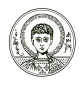 Μεταπτυχιακό Πρόγραμμα ΣπουδώνΣΤΗ ΧΗΜΕΙΑκατεύθυνση «τίτλος κατεύθυνσης»ΜΕΤΑΠΤΥΧΙΑΚΗ ΔΙΠΛΩΜΑΤΙΚΗ ΕΡΓΑΣΙΑ{Ο ΤΙΤΛΟΣ ΤΗΣ ΜΕΤΑΠΤΥΧΙΑΚΗΣ ΔΙΠΛΩΜΑΤΙΚΗΣ ΕΡΓΑΣΙΑΣ, ΝΑ ΕΚΤΕΙΝΕΤΑΙ ΣΕ 1 ΕΩΣ 3 ΣΕΙΡΕΣ ΠΕΡΙΠΟΥ}ΟΝΟΜΑ ΕΠΩΝΥΜΟ, ΧημικόςΕπιβλέπων: Καθηγητής ΟΝΟΜΑ ΕΠΩΝΥΜΟΘΕΣΣΑΛΟΝΙΚΗ {ΕΤΟΣ ΑΠΟΚΤΗΣΗΣ}Εξώφυλλο Μεταπτυχιακής Διπλωματικής ΕργασίαςΑΡΙΣΤΟΤΕΛΕΙΟ ΠΑΝΕΠΙΣΤΗΜΙΟ ΘΕΣΣΑΛΟΝΙΚΗΣΣΧΟΛΗ ΘΕΤΙΚΩΝ ΕΠΙΣΤΗΜΩΝΤΜΗΜΑ ΧΗΜΕΙΑΣΜεταπτυχιακό Πρόγραμμα ΣπουδώνΣΤΗ ΧΗΜΕΙΑκατεύθυνση «τίτλος κατεύθυνσης»ΜΕΤΑΠΤΥΧΙΑΚΗ ΔΙΠΛΩΜΑΤΙΚΗ ΕΡΓΑΣΙΑ{Ο ΤΙΤΛΟΣ ΤΗΣ ΜΕΤΑΠΤΥΧΙΑΚΗΣ ΔΙΠΛΩΜΑΤΙΚΗΣ ΕΡΓΑΣΙΑΣ, ΝΑ ΕΚΤΕΙΝΕΤΑΙ ΣΕ 1 ΕΩΣ 3 ΣΕΙΡΕΣ ΠΕΡΙΠΟΥ}ΟΝΟΜΑ ΕΠΩΝΥΜΟ, ΧημικόςΕπιβλέπων: Καθηγητής ΟΝΟΜΑ ΕΠΩΝΥΜΟΘΕΣΣΑΛΟΝΙΚΗ {ΕΤΟΣ ΑΠΟΚΤΗΣΗΣ}Πρώτο Φύλλο Μεταπτυχιακής Διπλωματικής ΕργασίαςΑΡΙΣΤΟΤΕΛΕΙΟ ΠΑΝΕΠΙΣΤΗΜΙΟ ΘΕΣΣΑΛΟΝΙΚΗΣΣΧΟΛΗ ΘΕΤΙΚΩΝ ΕΠΙΣΤΗΜΩΝΤΜΗΜΑ ΧΗΜΕΙΑΣΜεταπτυχιακό Πρόγραμμα ΣπουδώνΣΤΗ ΧΗΜΕΙΑκατεύθυνση «τίτλος κατεύθυνσης»ΜΕΤΑΠΤΥΧΙΑΚΗ ΔΙΠΛΩΜΑΤΙΚΗ ΕΡΓΑΣΙΑ{Ο ΤΙΤΛΟΣ ΤΗΣ ΜΕΤΑΠΤΥΧΙΑΚΗΣ ΔΙΠΛΩΜΑΤΙΚΗΣ ΕΡΓΑΣΙΑΣ, ΝΑ ΕΚΤΕΙΝΕΤΑΙ ΣΕ 1 ΕΩΣ 3 ΣΕΙΡΕΣ ΠΕΡΙΠΟΥ}ΟΝΟΜΑ ΕΠΩΝΥΜΟ, ΧημικόςΕκπονήθηκε στο Εργαστήριο {Όνομα Εργαστηρίου} του Τομέα {Ονομασία του Τομέα} του Τμήματος Χημείας του Αριστοτελείου Πανεπιστημίου ΘεσσαλονίκηςΤΡΙΜΕΛΗΣ ΕΞΕΤΑΣΤΙΚΗ ΕΠΙΤΡΟΠΗΤίτλος ΟΝΟΜΑ ΕΠΩΝΥΜΟ - Επιβλέπων ΚαθηγητήςΤίτλος ΟΝΟΜΑ ΕΠΩΝΥΜΟ - Μέλος εξεταστικής επιτροπήςΤίτλος ΟΝΟΜΑ ΕΠΩΝΥΜΟ - Μέλος εξεταστικής επιτροπήςΗ τριμελής εξεταστική επιτροπή που ορίστηκε σύμφωνα με την απόφαση της Γ.Σ.Ε.Σ. του Τμήματος στη συνεδρίασή της αριθμ. ……/....-....-20..., για την κρίση της Μεταπτυχιακής Διπλωματικής Εργασίας του/της {Ονομα και Επώνυμο}, Πτυχιούχου (π.χ. Χημικού), συνήλθε σε συνεδρίαση στο Αριστοτέλειο Πανεπιστήμιο Θεσσαλονίκης την ....../...../20....., όπου παρακολούθησε την υποστήριξη της εργασίας  με τίτλο «Τίτλος Εργασίας» και την ενέκρινε με βαθμό ΧΧΧ (ΧΧ) {ολογράφως και αριθμητικά σε παρένθεση}.Δεύτερο Φύλλο Μεταπτυχιακής Διπλωματικής Εργασίας